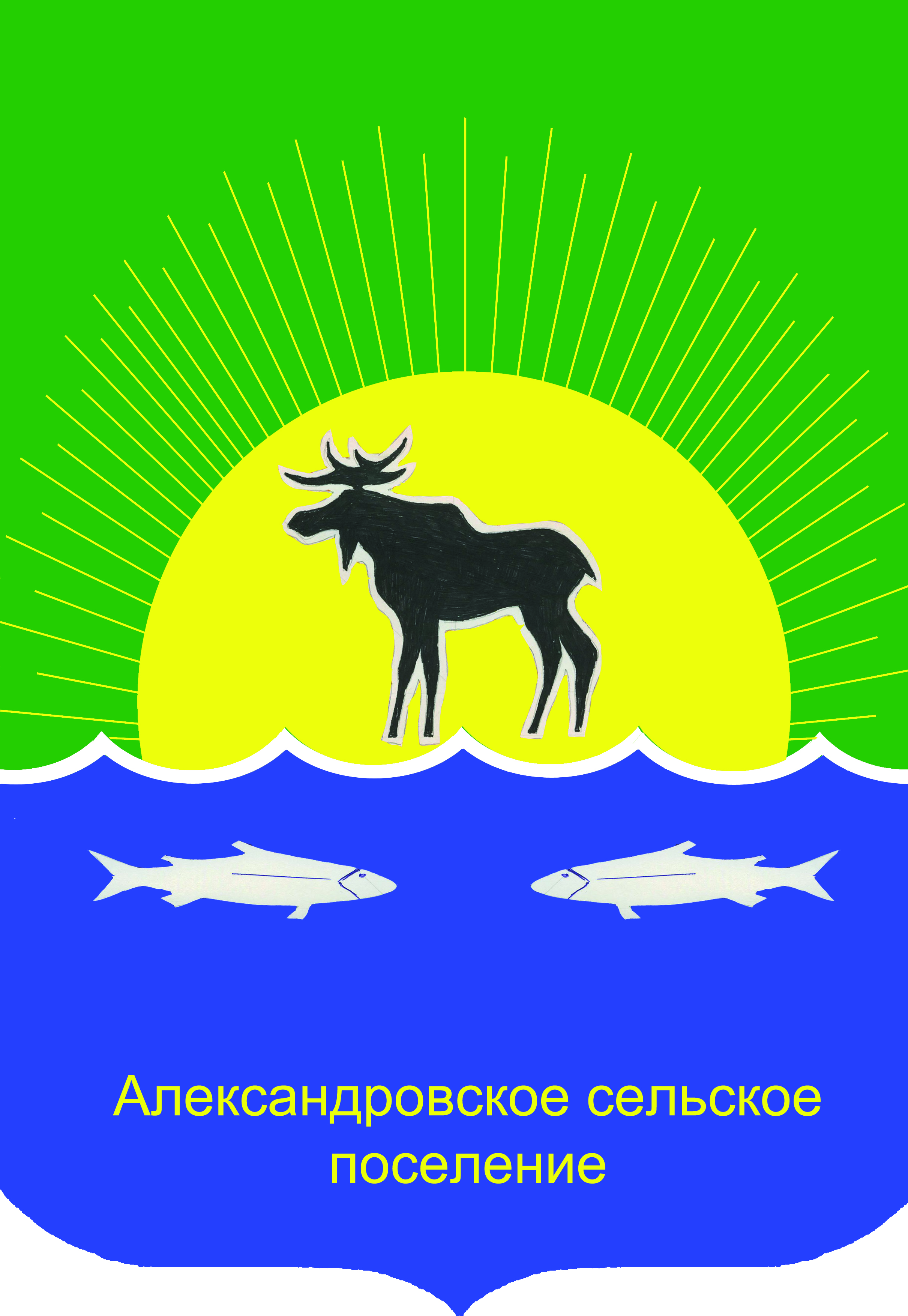 СОВЕТ АЛЕКСАНДРОВСКОГО СЕЛЬСКОГО ПОСЕЛЕНИЯ Решение15.12.2021 									         № 312-21-54пс. АлександровскоеОб утверждении плана работы Совета Александровского сельского поселения на 1 квартал 2022 годаРассмотрев и обсудив представленный на утверждение Совета поселения проект плана работы Совета Александровского сельского поселения на 1 квартал 2022 года, руководствуясь статьей 11 Регламента Совета Александровского сельского поселенияСовет Александровского сельского поселения РЕШИЛ:1. Утвердить план работы Совета Александровского сельского поселения на 1 квартал 2022 года согласно приложению.2. Контроль за выполнением плана работы Совета Александровского сельского поселения на 1 квартал 2022 года возложить на Пьянкова Д.В., исполняющего полномочия председателя Совета поселения.3. План работы Совета поселения на 1 квартал 2022 года направить Администрации Александровского сельского поселения, прокурору Александровского района.4. Настоящее решение обнародовать в установленном порядке, а также разместить на официальном сайте Александровского сельского поселения http://alsadmsp.ru/.Приложение к решению Совета Александровского сельского поселения от 24.12.2021 № 312-21-54пПлан работы Совета Александровского сельского поселенияна 1 квартал 2022 годаГлава Александровского сельского поселения, исполняющий полномочия председателя Совета Александровского сельского поселения______________ Д.В. Пьянков№п/пСодержание мероприятийОснование для внесения в проект плана работы Совета поселения (наименование и номер статьи нормативного акта, массовые обращения избирателей, другие основания)Срок исполнения(дата проведения сессии)Предельныйсрок предоставления согласованного проекта в Совет поселения Ответственный исполнитель1. Подготовка вопросов для рассмотрения на сессии Совета поселения1. Подготовка вопросов для рассмотрения на сессии Совета поселения1. Подготовка вопросов для рассмотрения на сессии Совета поселения1. Подготовка вопросов для рассмотрения на сессии Совета поселения1. Подготовка вопросов для рассмотрения на сессии Совета поселения1. Подготовка вопросов для рассмотрения на сессии Совета поселения1О согласовании перечня работ по благоустройству населённых пунктов  Александровского сельского поселения на 2022 годЯнварь-февральНе позднее, чем за 10 дней до сессииЗаместитель главы поселенияСоциально-экономический комитет Совета поселения2О внесении изменений в Устав муниципального образования «Александровское сельское поселение»Изменения в законодательствеПо мере необходимостиНе позднее, чем за 10 дней до сессииЮрист Администрации АСПКонтрольно-правовой комитет Совета поселения3О назначении публичных слушаний по внесению изменений в Устав Александровского сельского поселенияП.1) ч. 3.2 ст. 3 Положения о порядке организации и проведения публичных слушаний, общественных обсуждений на территории муниципального образования «Александровское сельское поселение», утверждённого решением Совета поселения от 18.04.2018 № 51-18-7пПо мере необходимостиНе позднее, чем за 10 дней до сессииЮрист Администрации АСПКонтрольно-правовой комитет Совета поселения4О результатах осуществления внешнего муниципального финансового контроляРешение Совета поселения от 20.11.2012 № 13-12-2п «О передаче полномочий контрольно-счётного органа Александровского сельского поселения»По мере поступления документовНе позднее, чем за 10 дней до сессииКонтрольно-ревизионная комиссия Александровского районаСоциально-экономический комитет Совета поселения5О внесении изменений в Программу «Комплексное развитие систем коммунальной инфраструктуры на территории Александровского сельского поселения на 2013-2015 год и на перспективу до 2023 года»П. 9 ст. 8 Устава поселенияФевраль, мартНе позднее, чем за 10 дней до сессииЭкономист Администрации АСПСоциально-экономический комитет Совета поселения6О внесении изменений в программу комплексного развития транспортной инфраструктуры на территории Александровского сельского поселения на 2016-2032 годыП. 9 ст. 8 Устава поселенияФевраль, мартЭкономист Администрации АСПСоциально-экономический комитет Совета поселения7Об утверждении плана работы Совета поселения на 2 квартал 2022 годаСт.11 Регламента Совета поселенияМартНе позднее, чем за 10 дней до сессииПьянков Д.В.Аппарат СоветаКонтрольно-правовой комитет Совета поселения8Об исполнении бюджета Александровского сельского поселения за 2021 годСт. 36 Положения «О бюджетном процессе в муниципальном образовании«Александровское сельское поселение», утверждённого решением Совета поселения № 54-13-11п от 15.05.2013До 01 апреляНе позднее, чем за 10 дней до сессииПрасина А.Н.Социально-экономический комитет Совета поселенияКонтрольно-ревизионная комиссия9О награждении Благодарностью Совета поселенияСт.15 Положения «О наградах муниципального образования «Александровское сельское поселение», утверждённого решением Совета поселения от 10.07.2013 № 67-13-13пПо мере поступления ходатайствНе позднее, чем за 10 дней до сессииКомиссия по наградамСоциально-экономический  комитет Совета поселения10О внесении изменений в решения Совета поселенияИзменения в законодательствеИзменения в Уставе поселенияПо мере поступления документовНе позднее, чем за 10 дней до сессииАдминистрация поселенияКонтрольно-правовой комитет Совета поселения11О внесении изменений в бюджет поселения на 2022 год и плановый период 2023 и 2024 годовСт. 24 Положения «О бюджетном процессе в муниципальном образовании «Александровское сельское поселение», утверждённого решением № 54-13-11п от 15.05.2013По мере необходимостиНе позднее, чем за 10 дней до сессииБукарина Т.Ф.Социально-экономический комитет Совета поселения2.Участие депутатов в работе комитетов, временных комиссий и иных структурных подразделений органов местного самоуправления2.Участие депутатов в работе комитетов, временных комиссий и иных структурных подразделений органов местного самоуправления2.Участие депутатов в работе комитетов, временных комиссий и иных структурных подразделений органов местного самоуправления2.Участие депутатов в работе комитетов, временных комиссий и иных структурных подразделений органов местного самоуправления2.Участие депутатов в работе комитетов, временных комиссий и иных структурных подразделений органов местного самоуправления2.Участие депутатов в работе комитетов, временных комиссий и иных структурных подразделений органов местного самоуправления1Заседания контрольно-правового комитета Совета поселенияСт.12 Регламента Совета поселенияНе реже 1 раза в два месяцаВ соответствии с планом работы комитетаПлешка А.В..2Заседания социально-экономического комитета Совета поселенияСт.12 Регламента Совета поселенияНе реже 1 раза в два месяцаВ соответствии с планом работы комитетаИпокова И.Д.3Заседания временных комиссий (рабочих групп), созданных Советом поселенияСт.10 Регламента Совета поселенияВ течение годаПо мере необходимостиПредседатели комиссий (групп)4Участие депутата в выполнении поручений Совета поселения, его комитетов и комиссийВ течение годаПо мере необходимостиДепутаты5Участие в работе комиссий при администрации поселения, администрации Александровского районаРешения Совета поселенияПостановления главы поселенияПостановления главы районаВ течение годаВ соответствии с планами работы комиссийДепутаты3. Работа депутатов Совета поселения с избирателями3. Работа депутатов Совета поселения с избирателями3. Работа депутатов Совета поселения с избирателями3. Работа депутатов Совета поселения с избирателями3. Работа депутатов Совета поселения с избирателями3. Работа депутатов Совета поселения с избирателями1Приём избирателейНе реже 1 раза в месяцПо графику, утверждённому председателем Совета поселенияДепутаты2Участие депутатов Совета поселения в проведении собраний (сходов) граждан на территории соответствующего избирательного округаПо мере необходимости-Депутаты3Информирование избирателейП.п. 3.13. Положения об аппарате Совета Александровского сельского поселения, утверждённого решением Совета №19 от 23.01.2008ЕжемесячноПо отдельному плану, утверждённому председателем СоветаПьянков Д.В.Аппарат СоветаДепутаты4. Организационно-массовые мероприятия4. Организационно-массовые мероприятия4. Организационно-массовые мероприятия4. Организационно-массовые мероприятия4. Организационно-массовые мероприятия4. Организационно-массовые мероприятия1Проведение публичных слушаний по проекту решения о внесении изменений в Устав поселенияП.1) ч. 3.2 ст. 3 Положения о порядке организации и проведения публичных слушаний, общественных обсуждений на территории муниципального образования «Александровское сельское поселение», утверждённого решением Совета поселения от 18.04.2018 № 51-18-7пч.4 ст. 44 Федерального закона «Об общих принципах организации местного самоуправления в РФ»  № 131-ФЗВ соответствии с квартальным планом, утверждённым Советом поселенияНе позднее 15 дней со дня назначения публичных слушанийПьянков Д.В.Комиссия по проведению публичных слушаний2Учёба депутатовПредложения депутатовЕжеквартальноПо отдельному плануПьянков Д.В.Аппарат Совета3Участие в конкурсах и иных общественно значимых культурных и спортивных мероприятиях на территории поселенияПредложения депутатовВесь периодВ соответствии с планами мероприятийдепутаты4Участие в мероприятиях, посвящённых государственным праздникамПредложения депутатовВесь периодВ соответствии с планами мероприятийдепутаты5. Регламентные мероприятия5. Регламентные мероприятия5. Регламентные мероприятия5. Регламентные мероприятия5. Регламентные мероприятия5. Регламентные мероприятия1Формирование архивного фонда Совета поселения за период с 2007 года по  2018 год, сдача в муниципальный архив документов за 3 созывП.п.18 ст. 6 Устава поселенияВесь периодДо 31 декабряАппарат Совета2Подготовка информационного материала для проведения отчётов депутатов перед избирателямиП.п.3.1. Положения «Об аппарате Совета Александровского сельского поселения», утверждённого решением Совета №19 от 23.01.2008Положение «Об отчёте депутата  Совета Александровского сельского поселения», утверждённое решением Совета от 21.03.2012 №3721 раз в годНе позднее 1 мартаАппарат Совета3Подготовка копий решений Совета поселения в электронном виде, актуальный редакций решений для направления в структурное подразделение Администрации Томской области по ведению Регистра муниципальных правовых актов в Томской областиСт. 4 Закона Томской области от 04.12.2008 №242-ОЗ «О порядке организации и ведения регистра муниципальных правовых актов в Томской области»ЕжемесячноДо 10 числа текущего месяцаАппарат Совета4Подготовка документов Совета поселения и передача их ответственному лицу администрации поселения для размещения на сайте Александровского сельского поселения или самостоятельное их размещениеПоложение «О порядке размещения информации на интернет-сайте Александровского сельского поселения», утверждённого решением Совета поселения от 15.09.2010 № 261По мере принятия решенийВ течение 3-х дней после подписания документаАппарат Совета